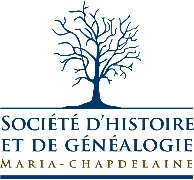 FONDS DIANE LAPOINTEP407Société d’histoire et de généalogie Maria-ChapdelaineDolbeau-MistassiniRépertoire numérique simpleRédigé par Frédérique Fradet, archiviste, et Clara Boutin, stagiaireLe 1er août 2022Non traitéTable des matièresPRÉSENTATION DU FONDS	3P407/A Documents familiaux	4P407/A1 Généalogie	4P407/A1/1 : Famille Albert Lapointe et Annette Dion	4P407/A2 Coupures de presse	4P407/A2/1 : Famille Albert Lapointe	4P407/A2/2 : Municipalité St-Edmond-les-Plaines	4P407/B Documents iconographiques	4P407/B1 Photographies numérisées	5P407/B1/1 : Famille Lapointe	5P407/B2 Photographies nées numériques	5P407/B2/1 : Au Shack	5P407/B2/2 : Chalet	5P407/B2/3 : Chili	6P407/B2/4 : Fall River, États-Unis	6P407/B2/5 : Maison grand-père	6P407/B2/6 : Maulais, lieu de naissance Nicolas Audet	6P407/B2/7 : Village St-Edmond-les-Plaines	7P407/B2/8 : Oncles René et Henri-Paul Lapointe au chalet	7P407/B2/9 : Papa et maman aux bleuets	7P407/B2/10 : Famille Albert Lapointe	8P407/B2/11 : Sœurs et frères de papa	8PRÉSENTATION DU FONDSP407 Fonds Diane Lapointe. – [années] – 5 documents textuels (6 pages, PDF). – 43 photographies nées numériques. – 58 photographies numérisées (seulement).Notice biographique / Histoire administrative : Albert est né le 19 septembre 1929 à St-Thomas-Didyme. Il est le fils de Wellie Lapointe et de Joséphine Dion. C’est dans la maison familiale de St-Edmond-les-Plaines qu’il s’installe avec sa famille. En 1951, il s’unit à Annette Dion, fille d’Albert Dion et de Rose-Anna Marceau, à St-Edmond-les-Plaines. Le couple élève 7 enfants : Diane, Claude, Jacqueline, Claudette, Denis, Carole et Pierre.Il travaille de longues années comme agriculteur sur une ferme laitière gérée par son père Wellie, son oncle Eugène et lui-même. Claude, un fils d’Albert, reprend la responsabilité de la ferme des Lapointe à son tour. Le moment coïncide avec un changement de carrière pour Albert Lapointe, qui devient inspecteur municipal.  Albert est aussi un passionné de menuiserie. Il construit lui-même 3 maisons, plusieurs mobiliers et armoires de cuisine, en comptant de nombreux meubles ayant servi à ses petits-enfants. La boutique de menuiserie est encore présente aujourd’hui à l’arrière de la maison. Depuis peu de temps, c’est Stéphane, un fils de Claude, qui est propriétaire de la demeure presque centenaire. Le troupeau laitier et les champs ont été vendus vers 2018. À 93 ans, Albert réside actuellement à St-Thomas-Didyme, dans la paroisse voisine de St-Edmond, dans la Résidence Les Blés d’Or. De ses 7 enfants, 5 demeurent toujours à St-Edmond et une à St-Thomas. Sources : Diane Lapointe, 18 juillet 2022 [communications courriel et téléphone]. Livres de recherches généalogiques de l’abbé René Lapointe [appartiennent à M. Lapointe]. BMS2000 [site de généalogie]. Historique de la conservation : Mme Diane Lapointe a été approchée par la Télé du Haut-du-Lac et la Société d’histoire et de généalogie Maria-Chapdelaine afin de contribuer à l’épisode de la famille Lapointe de St-Edmond-les-Plaines. Celui-ci fait partie de la série Portraits des familles d’ici de la Télé du Haut-du-Lac tournée à l’automne 2022. La donatrice a été approchée en juillet 2022. Portée et contenu : Ce fonds est constitué de photographies de la famille d’Albert Lapointe et Annette Dion numérisées par la Société d’histoire (et remises à la prêteuse par la suite) et de photos nées numériques également (cédées sur clé usb). Instrument de recherche :Ce fonds est prétraité.  Restrictions régissant la consultation, la reproduction et la publication :Aucune.P407/A Documents familiauxPortée et contenu : Cette série comprend      Notes : P407/A1 GénéalogiePortée et contenu : Cette sous-série comprend      P407/A2 Coupures de presse Portée et contenu : Cette sous-série comprend      P407/B Documents iconographiques- Années extrêmes. – X photographies numérisées. – X photographies nées numériques.Portée et contenu : Cette série comprend      Notes : P407/B1 Photographies numériséesPortée et contenu : Cette sous-série comprend      P407/B2 Photographies nées numériquesR-E-T-PP407/A1/1 : Famille Albert Lapointe et Annette Dion- 2022. – 2 pages de documents textuels; numérisées, PDF. P407_A1_1-001R-E-T-PP407/A2/1 : Famille Albert Lapointe- Année. – 1 page de journal ; numérisée, PDF. P407_A2_1-001P407/A2/2 : Municipalité St-Edmond-les-Plaines- Année. – 3 pages de journal ; numérisées, PDF. P407_A2_2-001P407_A2_2-002P407_A2_2-003R-E-T-PP407/B1/1 : Famille LapointeR-E-T-PP407/B2/1 : Au Shack- Années. – 2 photographies nées numériques.Portée et contenu : Texte. Notes :Numérisation Clara Boutin, stagiaire, juillet 2022.Les documents ont été fournies sur une clé usb. Nées numériques. P407_B2_1-001P407_B2_1-002R-E-T-PP407/B2/2 : Chalet- Années. – X photographies nées numériques.Portée et contenu : Texte. Notes :Numérisation Clara Boutin, stagiaire, juillet 2022.Les documents ont été fournies sur une clé usb. Nées numériques. R-E-T-PP407/B2/3 : Chili- 2004. – X photographies nées numériques.Portée et contenu : Texte. Notes :Numérisation Clara Boutin, stagiaire, juillet 2022.Les documents ont été fournies sur une clé usb. Nées numériques. R-E-T-PP407/B2/4 : Fall River, États-Unis- Années. – X photographies nées numériques.Portée et contenu : Texte. Notes :Numérisation Clara Boutin, stagiaire, juillet 2022.Les documents ont été fournies sur une clé usb. Nées numériques. R-E-T-PP407/B2/5 : Maison grand-père- Années. – X photographies nées numériques.Portée et contenu : Texte. Notes :Numérisation Clara Boutin, stagiaire, juillet 2022.Les documents ont été fournies sur une clé usb. Nées numériques. R-E-T-PP407/B2/6 : Maulais, lieu de naissance Nicolas Audet- Années. – X photographies nées numériques.Portée et contenu : Texte. Notes :Numérisation Clara Boutin, stagiaire, juillet 2022.Les documents ont été fournies sur une clé usb. Nées numériques. R-E-T-PP407/B2/7 : Village St-Edmond-les-Plaines- Années. – X photographies nées numériques.Portée et contenu : Texte. Notes :Numérisation Clara Boutin, stagiaire, juillet 2022.Les documents ont été fournies sur une clé usb. Nées numériques. R-E-T-PP407/B2/8 : Oncles René et Henri-Paul Lapointe au chalet- Années. – X photographies nées numériques.Portée et contenu : René et Henri-Paul Lapointe sont des frères, tous deux des abbés, fils de Wellie Lapointe et de Joséphine Dion. Ce sont des frères du père de la donatrice, donc des frères d’Albert Lapointe. Notes :Numérisation Clara Boutin, stagiaire, juillet 2022.Les documents ont été fournies sur une clé usb. Nées numériques. R-E-T-PP407/B2/9 : Papa et maman aux bleuets- Années. – X photographies nées numériques.Portée et contenu : Le couple Albert Lapointe et Annette Dion cueillent des bleuets. Notes :Numérisation Clara Boutin, stagiaire, juillet 2022.Les documents ont été fournies sur une clé usb. Nées numériques. R-E-T-PP407/B2/10 : Famille Albert Lapointe- 2011. – X photographies nées numériques.Portée et contenu : La famille Albert Lapointe et Annette Dion, en 2011. Notes :Numérisation Clara Boutin, stagiaire, juillet 2022.Les documents ont été fournies sur une clé usb. Nées numériques. R-E-T-PP407/B2/11 : Sœurs et frères de papa- Années. – X photographies nées numériques.Portée et contenu : Des enfants de Wellie Lapointe et de Joséphine Dion. Des frères et sœurs d’Albert Lapointe. Notes :Numérisation Clara Boutin, stagiaire, juillet 2022.Les documents ont été fournies sur une clé usb. Nées numériques. 